Załącznik Nr 3 do umowy dzierżawy nr  ………./2022
z dnia ……………………….. 2022 r.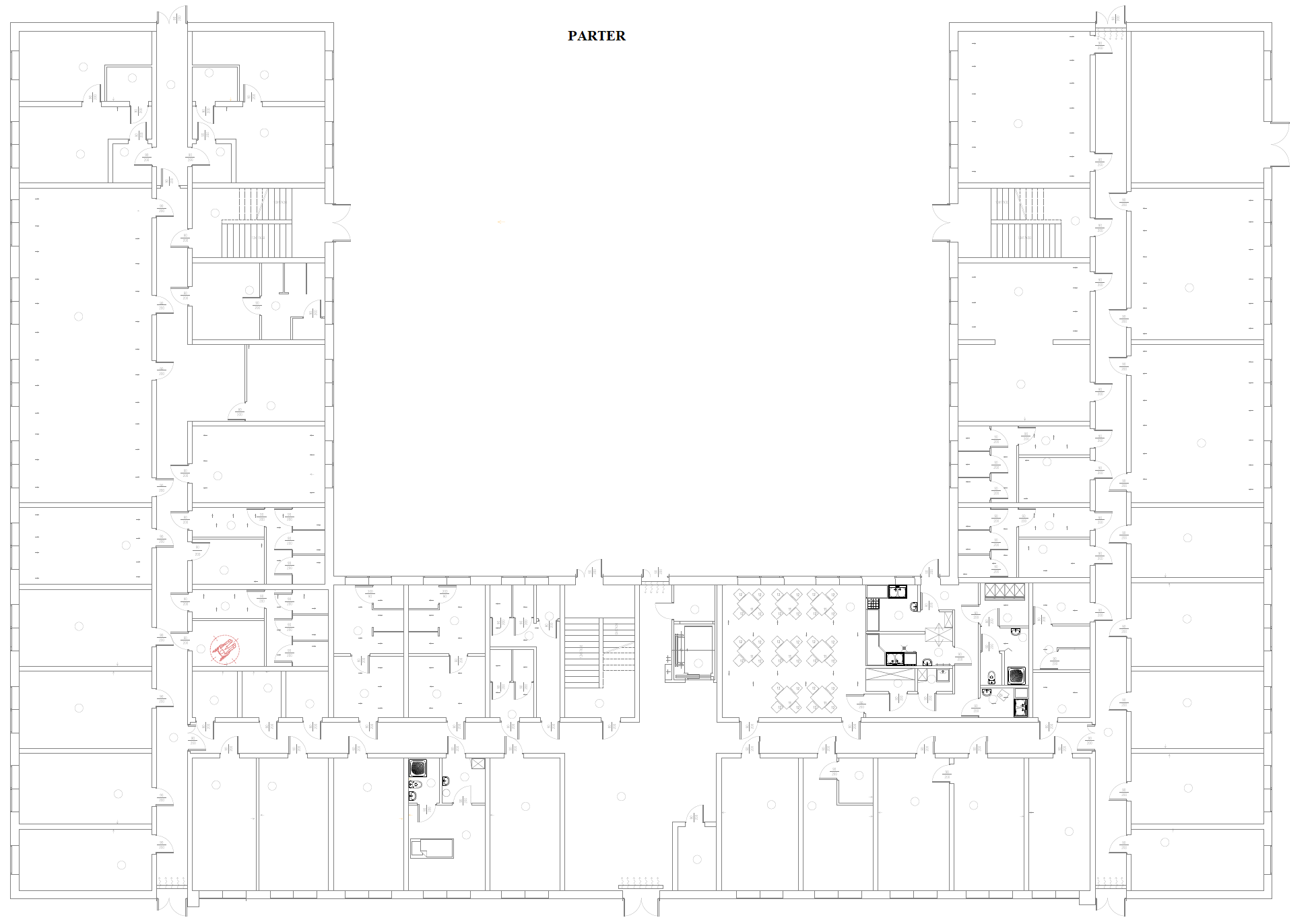 